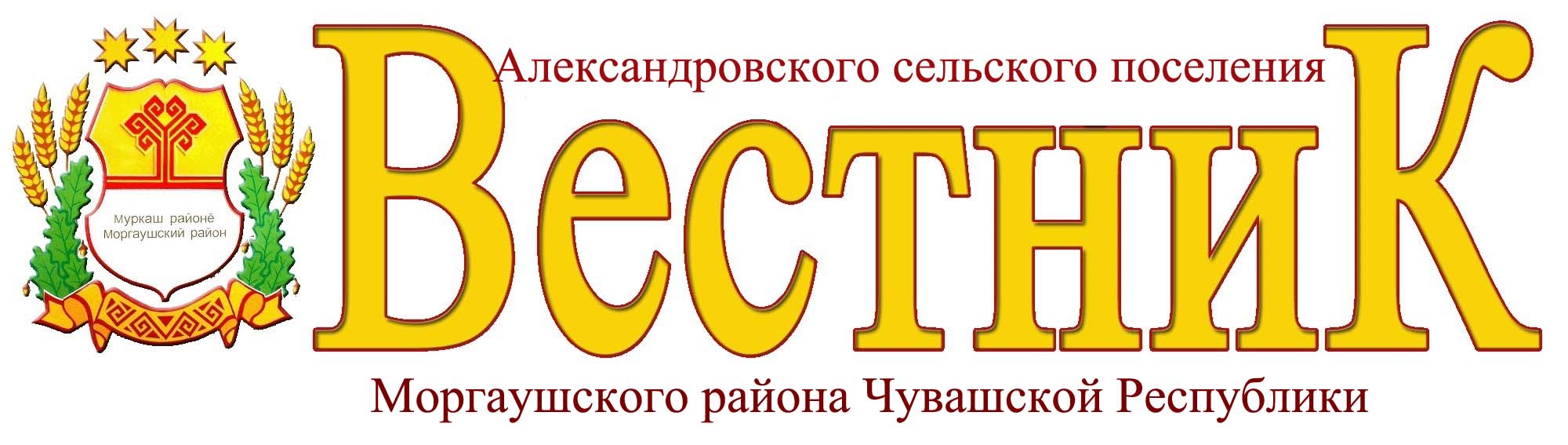 Газета органов местного самоуправления Александровского сельского поселения  Моргаушского района Чувашской РеспубликиРешение Собрания депутатов Александровского сельского поселения Моргаушского района Чувашской Республики №С-19/1  от 20 декабря 2021 годаО назначении публичных слушаний                    по вопросу о преобразовании муниципальных образований путем объединения всех поселений, входящих                 в состав Моргаушского района Чувашской Республики, и наделения вновь образованного муниципального образования статусом муниципального округа с наименованием Моргаушский муниципальный округ Чувашской Республики с административным центром: село Моргауши	В соответствии со статьей 28 Федерального закона от 06 октября 2003 года  № 131-ФЗ «Об общих принципах организации местного самоуправления в Российской Федерации», Уставом Александровского сельского поселения Моргаушского района Чувашской Республики,  Положением о порядке организации и проведении публичных слушаний на  территории Александровского сельского поселения Моргаушского района Чувашской Республики, утвержденным решением Собрания депутатов Александровского сельского поселения Моргаушского района Чувашской Республики от 09 декабря 2021 года № С-17/2, рассмотрев решение Моргаушского районного Собрания депутатов Чувашской Республики от 16 декабря  2021 года № С-16/1 «Об инициативе по преобразованию муниципальных образований путем объединения всех поселений, входящих в состав Моргаушского района Чувашской Республики, и наделения вновь образованного муниципального образования статусом муниципального округа с наименованием Моргаушский  муниципальный округ Чувашской Республики с административным центром: село Моргауши»,   Собрание депутатов Александровского сельского поселения Моргаушского района Чувашской Республики решило:Вынести на публичные слушания вопрос о преобразовании муниципальных образований путем объединения всех поселений, входящих в состав Моргаушского района Чувашской Республики: Александровского сельского поселения Моргаушского района Чувашской Республики, Большесундырского сельского поселения Моргаушского района Чувашской Республики, Ильинского сельского поселения Моргаушского района Чувашской Республики, Александровского сельского поселения Моргаушского района Чувашской Республики, Моргаушского сельского поселения Моргаушского района Чувашской Республики, Москакасинского  сельского поселения Моргаушского района Чувашской Республики, Орининского сельского поселения Моргаушского района Чувашской Республики, Сятракасинского сельского поселения Моргаушского района Чувашской Республики, Тораевского сельского поселения Моргаушского района Чувашской Республики, Хорнойского сельского поселения Моргаушского района Чувашской Республики, Чуманкасинского  сельского поселения Моргаушского района Чувашской Республики, Шатьмапосинского сельского поселения Моргаушского района Чувашской Республики, Юнгинского сельского поселения Моргаушского района Чувашской Республики, Юськасинского сельского поселения Моргаушского района Чувашской Республики, Ярабайкасинского сельского поселения Моргаушского района Чувашской Республики, Ярославского сельского поселения Моргаушского района Чувашской Республики, и наделения вновь образованного муниципального образования статусом муниципального округа с наименованием Моргаушский муниципальный округ Чувашской Республики с административным центром: село Моргауши. 2. Назначить проведение публичных слушаний по вопросу о преобразовании муниципальных образований на 25 января 2022 года в 14 часов 00 минут.3. Место проведения публичных слушаний: в здании МБУК «Центральная клубная система»- Васькинский СДК, по адресу: Чувашская Республика, Моргаушский район, деревня Васькино, улица Ленина, дом 1в.4. Возложить подготовку и проведение публичных слушаний  на постоянную комиссию Собрания депутатов Александровского сельского поселения Моргаушского района Чувашской Республики по  законности и правопорядку. 5. Обеспечить официальное опубликование в периодическом печатном издании «Вестник Александровского сельского поселения» и размещение на официальном сайте Александровского сельского поселения Моргаушского района Чувашской Республики в информационно-телекоммуникационной сети Интернет настоящего решения и проекта решения Собрания депутатов Александровского сельского поселения Моргаушского района Чувашской Республики «О согласии на преобразование муниципальных образований путем объединения всех поселений, входящих в состав Моргаушского района Чувашской Республики, и наделения вновь образованного муниципального образования статусом муниципального округа с наименованием Моргаушский муниципальный округ Чувашской Республики с административным центром: село Моргауши».Глава Александровского сельского поселения	 			               В.А.ВолковРешение Собрания депутатов Александровского сельского поселения Моргаушского района Чувашской Республики №С-17/2  от 09 декабря 2021 годаОб утверждении Положения о порядке  организации  и  проведении общественных обсуждений или публичных слушаний на территории  Александровского сельского поселения  Моргаушского района Чувашской Республики                  В соответствии с Федеральным законом от 6 октября . №131-ФЗ «Об общих принципах организации местного самоуправления в Российской Федерации» и Уставом Александровского сельского поселения Моргаушского района Чувашской Республики, Собрание депутатов Александровского сельского поселения Моргаушского района Чувашской Республики  р е ш и л о:                  1.  Утвердить Положение о порядке организации и проведении общественных обсуждений или публичных слушаний на территории Александровского сельского поселения Моргаушского района Чувашской Республики согласно приложению.                 2. Настоящее решение вступает в силу после его официального опубликования.Глава Александровского сельского поселенияМоргаушского района                                                                    В.А.Волков                 УТВЕРЖДЕНОрешением Собрания депутатовАлександровского сельского поселенияМоргаушского района Чувашской Республики№ С-17/2 от 09.12.2021.(Приложение) Положениео порядке  организации и проведении общественных обсуждений или публичных слушаний на территории Александровского сельского поселения  Моргаушского района Чувашской Республики1. Общие положения              1.1. Настоящее Положение порядке организации и проведении общественных обсуждений или публичных слушаний на территории Александровского сельского поселения Моргаушского района Чувашской Республики (далее - Положение) разработано на основании статьи 28 Федерального закона от 6 октября 2003 года N 131-ФЗ "Об общих принципах организации местного самоуправления в Российской Федерации" и направлено на реализацию права граждан Российской Федерации на осуществление местного самоуправления посредством участия в общественных обсуждениях или публичных слушаниях, определяет порядок организации и проведения общественных обсуждений или публичных слушаний на территории Александровского сельского поселения Моргаушского района Чувашской республики.             1.2. Для обсуждения проектов муниципальных правовых актов по вопросам местного значения с участием жителей Александровского сельского поселения, Собрания депутатов Александровского сельского поселения, главой Александровского сельского поселения могут проводиться публичные слушания.             1.3. Публичные слушания проводятся по инициативе населения, Собрания депутатов Александровского сельского поселения, главы Александровского сельского поселения или главы местной администрации, осуществляющего свои полномочия на основе контракта.Публичные слушания, проводимые по инициативе населения или Собрания депутатов Александровского сельского поселения, назначаются Собранием депутатов Александровского сельского поселения, а по инициативе главы Александровского сельского поселения или главы местной администрации, осуществляющего свои полномочия на основе контракта, - главой Александровского сельского поселения.Порядок выдвижения инициативы населения о проведении публичных слушаний определяется решением Собрания депутатов Александровского сельского поселения.          1.4. На публичные слушания должны выноситься:          1) проект устава Александровского сельского поселения, а также проект решения Собрания депутатов Александровского сельского поселения  о внесении изменений и дополнений в  устав Александровского сельского поселения, кроме случаев, когда в устав Александровского сельского поселения вносятся изменения в форме точного воспроизведения положений Конституции Российской Федерации, федеральных законов, конституции (устава) или законов субъекта Российской Федерации в целях приведения данного устава в соответствие с этими нормативными правовыми актами;          2) проект местного бюджета Александровского сельского поселения и отчет о его исполнении;          3) проект стратегии социально-экономического развития Александровского сельского поселения;           4) вопросы о преобразовании Александровского сельского поселения, за исключением случаев, если в соответствии со статьей 13 Федерального закона №131-ФЗ для преобразования муниципального образования требуется получение согласия населения муниципального образования, выраженного путем голосования, либо на сходах граждан.   1.5. Порядок организации и проведения публичных слушаний определяется уставом Александровского сельского поселения и (или) нормативными правовыми актами Собрания депутатов Александровского сельского поселения и должен предусматривать заблаговременное оповещение жителей Александровского сельского поселения о времени и месте проведения публичных слушаний, заблаговременное ознакомление с проектом муниципального правового акта, в том числе посредством его размещения на официальном сайте Александровского сельского поселения в информационно-телекоммуникационной сети "Интернет" или в случае, если орган местного самоуправления не имеет возможности размещать информацию о своей деятельности в информационно-телекоммуникационной сети "Интернет", на официальном сайте субъекта Российской Федерации или муниципального образования с учетом положений Федерального закона от 9 февраля 2009 года N 8-ФЗ "Об обеспечении доступа к информации о деятельности государственных органов и органов местного самоуправления" (далее в настоящей статье - официальный сайт), возможность представления жителями Александровского сельского поселения своих замечаний и предложений по вынесенному на обсуждение проекту муниципального правового акта, в том числе посредством официального сайта, другие меры, обеспечивающие участие в публичных слушаниях жителей Александровского сельского поселения, опубликование (обнародование) результатов публичных слушаний, включая мотивированное обоснование принятых решений, в том числе посредством их размещения на официальном сайте. Уставом Александровского сельского поселения и (или) нормативными правовыми актами Собрания депутатов Александровского сельского поселения может быть установлено, что для размещения материалов и информации, указанных в абзаце первом настоящей части, обеспечения возможности представления жителями Александровского сельского поселения своих замечаний и предложений по проекту муниципального правового акта, а также для участия жителей Александровского сельского поселения в публичных слушаниях с соблюдением требований об обязательном использовании для таких целей официального сайта может использоваться федеральная государственная информационная система "Единый портал государственных и муниципальных услуг (функций)", порядок использования которой для целей настоящей статьи устанавливается Правительством Российской Федерации.1.6. По проектам генеральных планов, проектам правил землепользования и застройки, проектам планировки территории, проектам межевания территории, проектам правил благоустройства территорий, проектам, предусматривающим внесение изменений в один из указанных утвержденных документов, проектам решений о предоставлении разрешения на условно разрешенный вид использования земельного участка или объекта капитального строительства, проектам решений о предоставлении разрешения на отклонение от предельных параметров разрешенного строительства, реконструкции объектов капитального строительства, вопросам изменения одного вида разрешенного использования земельных участков и объектов капитального строительства на другой вид такого использования при отсутствии утвержденных правил землепользования и застройки проводятся публичные слушания или общественные обсуждения в соответствии с законодательством о градостроительной деятельности.1.7. Публичные слушания могут проводиться в следующих формах:- слушания по проектам муниципальных правовых актов в  Собрании депутатов Александровского сельского поселения или администрации Александровского сельского поселения с участием представителей общественности Александровского сельского поселения;- массовое обсуждение населением Александровского сельского поселения проектов муниципальных правовых актов;- рассмотрение на заседании Собрания депутатов Александровского сельского поселения, администрации Александровского сельского поселения проектов муниципальных правовых актов с участием представителей общественности Александровского сельского поселения.1.8. Во всех, указанных в п.1.7. настоящего Положения случаях, должен быть соблюден следующий порядок принятия решений. Решение о проведении публичных слушаний должно приниматься не позже чем за 20 дней до даты рассмотрения органом местного самоуправления Александровского сельского поселения или должностным лицом Александровского сельского поселения проекта муниципального правового акта Александровского сельского поселения. Решение о проведении публичных слушаний по проекту Устава Александровского сельского поселения или по проекту муниципального правового акта о внесении изменений или дополнений в данный Устав должно приниматься не позже чем за 35 дней до даты рассмотрения проекта. Публичные слушания проводятся не позже чем за 7 дней до дня рассмотрения проекта. Решение о проведении публичных слушаний и проект соответствующего муниципального правового акта с информацией о месте и времени проведения публичных слушаний подлежат опубликованию в периодическом печатном издании «Вестник Александровского сельского поселения Моргаушского района Чувашской Республики»  не позднее, чем за 7 дней до проведения слушаний. Решение о проведении публичных слушаний по проекту Устава Александровского сельского поселения или по проекту муниципального правового акта о внесении изменений или дополнений в данный Устав и их проекты с информацией о месте и времени проведения публичных слушаний подлежат опубликованию в периодическом печатном издании «Вестник Александровского сельского поселения Моргаушского района Чувашской Республики» не позднее, чем за 30 дней до проведения слушаний.Результаты публичных слушаний, включая мотивированное обоснование принятых решений, должны быть опубликованы в периодическом печатном издании «Вестник Александровского сельского поселения Моргаушского района Чувашской Республики» не позднее чем через 7 дней после проведения публичных слушаний.2. Слушания в органе местного самоуправления Александровского сельского поселения2.1. Слушания в органе местного самоуправления Александровского сельского поселения - обсуждение депутатами Собрания депутатов Александровского сельского поселения или представителями администрации Александровского сельского поселения и иными лицами проектов муниципальных правовых актов Александровского сельского поселения с участием представителей общественности Александровского сельского поселения.2.2. Слушания на Собрании депутатов Александровского сельского поселения проводятся по инициативе главы Александровского сельского поселения или Собрания депутатов Александровского сельского поселения, или по инициативе группы жителей Александровского сельского поселения, обладающих активным избирательным правом на выборах в органы местного самоуправления Александровского сельского поселения, численностью не менее 30 человек.Слушания в администрации Александровского сельского поселения проводятся по инициативе главы Александровского сельского поселения, или   Собрания депутатов Александровского сельского поселения, или по инициативе группы жителей Александровского сельского поселения, обладающих активным избирательным правом на выборах в органы местного самоуправления Александровского сельского поселения, численностью не менее 30 человек.2.3. Председатель Собрания депутатов Александровского сельского поселения (глава Александровского сельского поселения) возлагает подготовку и проведение слушаний на постоянную комиссию Собрания депутатов Александровского сельского поселения, к сфере компетенции которой относится выносимый на слушания вопрос.2.4. Распоряжение о проведении слушаний, включающее информацию о теме, времени и месте проведения слушаний издает соответственно председатель Собрания депутатов Александровского сельского поселения (глава Александровского сельского поселения).2.5. Информация о времени, месте и теме слушания, а также проект муниципального правового акта, предполагаемый к обсуждению на слушаниях, подлежит обязательному опубликованию (обнародованию) в периодическом печатном издании «Вестник Александровского сельского поселения Моргаушского района Чувашской Республики».  2.6. Предварительный состав участников слушаний определяется постоянной комиссией   Собрания депутатов Александровского сельского поселения, специалистами администрации Александровского сельского поселения, ответственными за их подготовку и проведение.      При этом при наличии свободных мест иным заинтересованным лицам не может быть отказано в участии в слушаниях. Во всяком случае не может быть отказано в участии в слушаниях как минимум пятнадцати заинтересованным лицам, изъявившим желание участвовать в слушаниях, ранее других направившим не позднее, чем за три дня до начала слушаний, в адрес организаторов слушаний письменное извещение о своем желании принять участие в слушаниях с описью вложения.2.7. Обязательному приглашению к участию в слушаниях подлежат представители политических партий и иных общественных объединений, осуществляющих свою деятельность на территории Александровского сельского поселения, а также руководители организаций, действующих на территории Александровского сельского поселения в сфере, соответствующей теме слушаний, а в случае проведения слушаний по инициативе - группы жителей Александровского сельского поселения, обладающих активным избирательным правом на выборах в органы местного самоуправления Александровского сельского поселения, численностью не менее 30 человек - представители данной инициативной группы.Приглашенным на слушания лицам заблаговременно рассылаются официальные уведомления, в соответствии с которыми они имеют право принять участие в слушаниях.2.8. Председательствующим на слушаниях может быть председатель   Собрания депутатов, его заместитель Александровского сельского поселения (глава Александровского сельского поселения), председатель, заместитель председателя постоянной комиссии   Собрания депутатов Александровского сельского поселения.2.9. Председательствующий ведет слушания и следит за порядком обсуждения вопросов повестки дня слушаний.2.10. Информационные материалы к слушаниям, проекты рекомендаций и иных документов, которые предполагается принять по результатам слушаний, включая проекты муниципальных правовых актов, готовятся постоянной комиссией  Собрания депутатов Александровского сельского поселения, специалистами администрации Александровского сельского поселения, ответственными за подготовку и проведение слушаний.2.11. Для подготовки проектов указанных документов распоряжением председателя   Собрания депутатов Александровского сельского поселения (главы Александровского сельского поселения) могут быть образованы рабочие группы с привлечением к их работе работников аппарата   Собрания депутатов Александровского сельского поселения, работников   администрации Александровского сельского поселения, а также, по их желанию, независимых экспертов.2.12. Слушания начинаются кратким вступительным словом председательствующего, который информирует о существе обсуждаемого вопроса, его значимости, порядке проведения слушаний, участниках слушаний. Затем слово предоставляется представителю постоянной комиссии Собрания депутатов Александровского сельского поселения, специалистам администрации Александровского сельского поселения, ответственным за подготовку и проведение слушаний, или участнику слушаний для доклада по обсуждаемому вопросу (до 30 минут), после чего следуют вопросы участников слушаний, которые могут быть заданы как в устной, так и в письменной формах. Затем слово для выступлений предоставляется участникам слушаний (до 10 минут) в порядке поступления заявок на выступлении.В зависимости от количества желающих выступить, председательствующий на слушаниях может ограничить время выступления любого из выступающих участников слушаний.Все желающие выступить на слушаниях берут слово только с разрешения председательствующего.Слушания проводятся в любой день с 9 до 20 часов.В любом случае, право выступления на слушаниях должно быть предоставлено представителям некоммерческих организаций, специализирующихся на вопросах, вынесенных на слушания, политических партий, имеющих отделения на территории Александровского сельского поселения, а также лицам, заранее уведомившим организаторов слушаний путем отправления письма с описью вложения о намерении выступить.Продолжительность слушаний определяется характером обсуждаемых вопросов. Председательствующий на слушаниях вправе принять решение о перерыве в слушаниях и их продолжении в другое время.2.13. На слушаниях ведется протокол, который подписывается председательствующим.В протоколе слушаний в обязательном порядке должны быть отражены позиции и мнения участников слушаний по каждому из обсуждаемых на слушаниях вопросов, высказанные ими в ходе слушаний.2.14. По итогам слушаний могут быть приняты рекомендации и иные документы. Указанные документы утверждаются, соответственно,   Собранием депутатов Александровского сельского поселения, главой   Александровского сельского поселения.2.15. Результаты публичных слушаний подлежат обязательному обнародованию (опубликованию) в периодическом печатном издании «Вестник Александровского сельского поселения Моргаушского района Чувашской Республики»  не позднее чем через 7 дней после окончания слушаний.3. Массовое обсуждение населением Александровского сельского поселения проектов муниципальных правовых актов3.1. На массовое обсуждение населением Александровского сельского поселения проектов муниципальных правовых актов выносятся вопросы, указанные в пункте 1.5 настоящего Положения, а также иные проекты муниципальных правовых актов Александровского сельского поселения по наиболее важным проблемам развития Александровского сельского поселения.3.2. Вынесение проектов муниципальных правовых актов Александровского сельского поселения на массовое обсуждение осуществляется по инициативе   Собрания депутатов Александровского сельского поселения, главы Александровского сельского поселения, а также по инициативе группы жителей Александровского сельского поселения, обладающих активным избирательным правом на выборах в органы местного самоуправления Александровского сельского поселения, численностью не менее 30 человек.3.3. Информация о проектах муниципальных правовых актов, выносимых на массовое обсуждение (далее - обсуждение) населения Александровского сельского поселения, а также тексты указанных актов, подлежат обязательному обнародованию в средствах массовой информации, в соответствии с п.1.6. настоящего Положения, а также могут доводиться до сведения населения Александровского сельского поселения иным способом.3.4. Проекты муниципальных правовых актов, вынесенные на обсуждение населения Александровского сельского поселения, могут рассматриваться на собраниях общественных объединений, жителей Александровского сельского поселения, а также обсуждаться в средствах массовой информации.3.5. Предложения и замечания по проектам муниципальных правовых актов направляются ими в Собрание депутатов Александровского сельского поселения, в соответствии с Положением «О порядке учета предложений граждан по проекту Устава Александровского сельского поселения Моргаушского района Чувашской Республики или по проекту решения о внесении изменений и (или) дополнений в Устав Александровского сельского поселения Моргаушского района Чувашской Республики и об участии граждан в обсуждении проекта Устава Александровского сельского поселения Моргаушского района Чувашской Республики или проекта решения о внесении изменений и (или)  дополнений в Устав Александровского сельского поселения  Моргаушского района Чувашской Республики»3.6. Результаты публичных слушаний должны быть опубликованы (обнародованы) не позднее чем через 7 дней после проведения публичных слушаний в периодическом печатном издании «Вестник Александровского сельского поселения Моргаушского района Чувашской Республики»   в обобщенном виде, также подлежат опубликованию позиции и мнения, высказанные относительно проекта муниципального правового акта, вынесенного на обсуждение, с указанием их автора.4. Рассмотрение на заседании  Собрания депутатов Александровского сельского поселения, администрации Александровского сельского поселения проектов муниципальных правовых актов с участием представителей общественности Александровского сельского поселения4.1. Проект муниципального правового акта сельского поселения может быть рассмотрен на заседании   Собрания депутатов Александровского сельского поселения, заседании администрации Александровского сельского поселения с участием представителей общественности Александровского сельского поселения.4.2. Рассмотрение проекта муниципального правового акта Александровского сельского поселения на заседании Собрания депутатов Александровского сельского поселения проводится по инициативе   Собрания депутатов Александровского сельского поселения или по инициативе группы жителей Александровского сельского поселения, обладающих активным избирательным правом на выборах в органы местного самоуправления Александровского сельского поселения, численностью не менее 30 человек.4.3. Подготовка и рассмотрение проекта муниципального правового акта по вопросам местного значения Александровского сельского поселения на заседании   Собрания депутатов Александровского сельского поселения, заседании администрации Александровского сельского поселения должны быть осуществлены в месячный срок со дня обращения лицами инициирования такого рассмотрения в указанные органы местного самоуправления Александровского сельского поселения.Информация о времени, месте и повестке заседания Собрания депутатов Александровского сельского поселения, заседания администрации Александровского сельского поселения, проект муниципального правового акта, предполагаемый к рассмотрению, подлежит обнародованию в периодическом печатном издании «Вестник Александровского сельского поселения Моргаушского района Чувашской Республики»  в соответствии с п. 1.6. настоящего Положения.4.5. На заседаниях   Собрания депутатов Александровского сельского поселения, заседаниях администрации Александровского сельского поселения, на которых рассматриваются проекты муниципальных правовых актов Александровского сельского поселения, вправе принимать участие любые заинтересованные лица, направившие в адрес указанных органов местного самоуправления Александровского сельского поселения письменное извещение о своем желании принять участие в заседании с описью вложения. Указанные органы местного самоуправления Александровского сельского поселения должны быть извещены заинтересованными в участии заседания лицами не позднее, чем за 3 дня до начала заседания.В зависимости от количества заинтересованных лиц, изъявивших желание участвовать в заседании и приглашенных лиц, заинтересованным лицам (но не менее чем первым 10), известившим указанные органы местного самоуправления Александровского сельского поселения, должно быть обеспечено участие в заседании. При наличии свободных мест заинтересованным лицам не может быть отказано в участии в заседании.На заседания Собрания депутатов Александровского сельского поселения, заседания администрации Александровского сельского поселения, на которых рассматриваются проекты муниципальных правовых актов Александровского сельского поселения, в обязательном порядке приглашаются представители политических партий и иных общественных объединений, осуществляющих свою деятельность на территории Александровского сельского поселения, а также, в случае проведения указанных заседаний по инициативе группы жителей Александровского сельского поселения, обладающих активным избирательным правом на выборах в органы местного самоуправления Александровского сельского поселения, численностью не менее 30 человек, - представители данной инициативной группы.4.6. Участвующие в заседании   Собрания депутатов Александровского сельского поселения, заседании администрации Александровского сельского поселения лица вправе задавать вопросы и выступать (до 5 минут) по существу рассматриваемого вопроса.В любом случае право выступления на слушаниях должно быть предоставлено представителям некоммерческих организаций, специализирующихся на вопросах, рассматриваемых на заседании, политических партий, имеющих отделения на территории Александровского сельского поселения..4.7. Предложения и замечания участвующих учитываются   Собранием депутатов Александровского сельского поселения, администрацией Александровского сельского поселения при принятии решений, доработке муниципальных правовых актов Александровского сельского поселения, вынесенных на рассмотрение.4.8. Результаты рассмотрения   Собранием депутатов Александровского сельского поселения, администрацией Александровского сельского поселения проектов муниципальных правовых актов Александровского сельского поселения с участием представителей общественности Александровского сельского поселения подлежат официальному опубликованию (обнародованию) в периодическом печатном издании «Вестник Александровского сельского поселения Моргаушского района Чувашской Республики»  в течение 7 дней со дня окончания такого рассмотрения.Постановление администрации Александровского сельского поселения Моргаушского района Чувашской Республики №41  от 20 декабря 2021 годаОб утверждении перечня главных администраторов доходов бюджета Александровского  сельского поселения Моргаушского района Чувашской РеспубликиВ соответствии с абзацем третьим пункта 3.2 статьи 160.1 Бюджетного кодекса Российской Федерации администрация Александровского сельского поселения Моргаушского района Чувашской Республики  п о с т а н о в л я е т: 1.   Утвердить прилагаемый перечень главных администраторов доходов  бюджета   Александровского сельского поселения Моргаушского района Чувашской Республики.2.    Настоящее постановление вступает в силу после его официального опубликования и применяется к правоотношениям, возникающим при составлении и исполнении бюджета Александровского сельского поселения Моргаушского района Чувашской Республики, начиная с бюджета на 2022 год и на плановый период 2023 и 2024 годов.Глава Александровского сельского поселения Моргаушского района    Чувашской Республики                                                    В.А.ВолковУтвержденОпостановлением администрации Александровского сельского поселения Моргаушского района Чувашской Республикиот   20.12.2021   №41П е р е ч е н ь главных администраторов доходов бюджета Александровского сельского поселения 
Моргаушского района Чувашской Республики Постановление администрации Александровского сельского поселения Моргаушского района Чувашской Республики №42  от 21 декабря 2021 годаОб утверждении перечня главных администраторов источников финансирования дефицита бюджета Александровского сельского поселения Моргаушского района Чувашской РеспубликиВ соответствии с пунктом 3 статьи 160.2 Бюджетного кодекса Российской Федерации, постановлением Правительства Российской Федерации от 16 сентября . № 1568 «Об утверждении общих требований к закреплению за органами государственной власти (государственными органами) субъекта Российской Федерации, органами управления территориальными фондами обязательного медицинского страхования, органами местного самоуправления, органами местной администрации полномочий главного администратора источников финансирования дефицита бюджета и к утверждению перечня главных администраторов источников финансирования дефицита бюджета субъекта Российской Федерации, бюджета территориального фонда обязательного медицинского страхования, местного бюджета»  администрация Александровского сельского поселения Моргаушского района                                                                    Чувашской Республики   п о с т а н о в л я е т:
	1. Утвердить прилагаемый перечень главных администраторов источников финансирования дефицита бюджета Александровского сельского поселения Моргаушского района Чувашской Республики.2.    Настоящее постановление вступает в силу после его официального опубликования и применяется к правоотношениям, возникающим при составлении и исполнении районного бюджета Моргаушского района Чувашской Республики, начиная с бюджета на 2022 год и на плановый период 2023 и 2024 годов.Глава Александровского сельского поселения                     В.А.Волков                                                                                                                        Утвержденпостановлением администрации  Александровского сельского поселения Моргаушского района Чувашской Республики   от     21.12.2021   №42П Е Р Е Ч Е Н Ь главных администраторов источников финансирования дефицита бюджета Александровского сельского поселения Моргаушского района Чувашской РеспубликиУчредитель: Собрание депутатовАлександровского сельского поселения(Газета учреждена решениемСобрания депутатов Александровского     сельского поселения №С-45/4 от 06.06.2014 г.) Издается с 27 июня 2014 годаГлавный редактор –В.А.Волков (61-5-46)Секретарь -А.И.Булавкина (61-5-07)Тираж 5 экз.Подписано в печать21.12.2021 г.Адрес редакции:ул.70 лет Октября, д.1, д. Васькино, Моргаушский район,Чувашская Республика, 429535Эл. почта: moaleksand@cap.ru